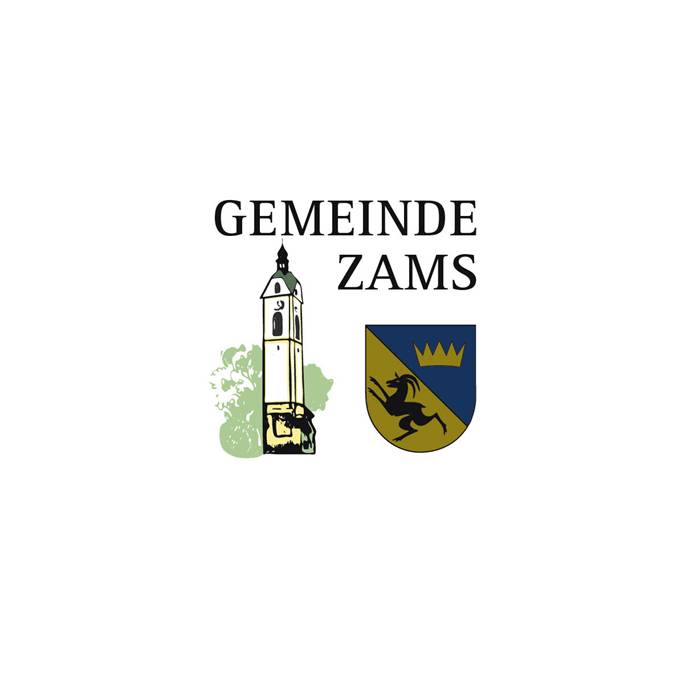 Subventionsansuchen für das Jahr  …………………….………………………Allgemeine Angaben:	RICHTLINIEN FÜR DIE VEREINSFÖRDERUNGZielsetzung:Gefördert werden nur gemeinnützige, nicht auf Gewinn ausgerichtete Zammer Vereine. Förderungswürdig sind grundsätzlich alle Leistungen von Vereinen, die der Bevölkerung von Zams zugutekommen und zur Sicherung und Steigerung des Gemeinwohles in geistiger, kultureller oder sportlicher Hinsicht beitragen.Rechtsanspruch:Auf die Gewährung einer Subvention besteht kein Rechtsanspruch. Über die Förderungswürdigkeit und Höhe der Subvention entscheidet die Gemeinde Zams. Unrichtige Angaben können zur Rückforderung von bereits gewährten Subventionen führen.Formalitäten:Das Ansuchen muss rechtzeitig schriftlich an die Gemeinde Zams gerichtet werden. Nachträglich gestellte Ansuchen um Förderung können nur mehr im Ausnahmefall berücksichtigt werden. Es werden nur vollständig ausgefüllte Ansuchen behandelt.Informationspflicht:Förderungsempfänger sind verpflichtet, in geeigneter Weise darauf hinzuweisen, dass sie von der Gemeinde Zams unterstützt werden (bei Veranstaltungen, auf Plakaten, in Zeitungen, auf der Vereinshomepage, etc.).Es wird ausdrücklich darauf hingewiesen, dass zu späte bzw. unvollständig eingereichte Subventionsansuchen NICHT berücksichtigt werden. Die Gemeinde Zams wird ausdrücklich ermächtigt, die widmungsgemäße Verwendung der gewährten Subventionen zu überprüfen und in die Finanzgebarung des Vereines Einschau zu nehmen.  Angaben zur finanziellen Gebarung im ablaufenden Jahr/Vereinsjahr über den Zeitraum von ………………….……   bis ……..…………..….  / Kassastand per:  ……………………………………..…………c)	Höhe der für das kommende Jahr beantragten Subventionen: 	ordentliche (laufende) Subvention:	€ ………………………………………………….	außerordentliche Subvention:	€ ………………………………………………….d)	Vereinsinterne Vorhaben für das kommende Jahr  (bitte kurze Beschreibung):	laufende  bzw. wiederkehrende Vorhaben: 	außerordentliche Anschaffungen bzw. Vorhaben:e)	Vorgesehene Finanzierung dieser Vorhaben: 	laufende  bzw. wiederkehrende Vorhaben:	außerordentliche Anschaffungen bzw. Vorhaben:f)	Gemeinnützige Vorhaben für das kommende Jahr (z.B. Veranstaltungsbeiträge in der  Gemeinde, Jugendarbeit, Frühjahrsputz usw.): g)	Realisierte Vorhaben des vergangenen Jahres: Der Tätigkeitsbericht bzw. das Protokoll der letzten Jahreshauptversammlung (inklusive dem Kassabericht) ist als Beilage mit dem Ansuchen einzureichen.Zams, am  ………………………………..………………………                     Kassier/Kassierin:                                                       Obmann/Obfrau:Name des Vereines:ZVR-Nr.:Ist der Verein bei der Vereinsbehörde angemeldet:    ja     nein
Name und Adresse des Obmannes/Obfrau:Name und Adresse des Kassiers/Kassierin: Bankverbindung – IBANZahl der Mitglieder (Erwachsene sowie Kinder + Jugendliche bis 18 JahreHöhe der jährlichen Mitgliedsbeiträge für ErwachseneHöhe der jährlichen Mitgliedsbeiträge für Kinder u. JugendlicheEinnahmenMitgliedsbeiträge u. BeitrittsgebührenEintrittsgelder Sponsor-BeiträgeSpendenSubventionen Gemeinde ZAMSSubventionen ATLSubventionen sonstige Institutionenaus Veranstaltungensonstige Einnahmen (Zinsgutschriften sowie Kostenersatz)G E S A M T E I N N A H M EN €Ausgaben Bekleidung, Instrumente, SportgeräteBetriebseinrichtung, BetriebsmittelAnschaffung v. AusrüstungInstandhaltungPersonalkosten inkl. Vorträge und FortbildungFahrtkosten zu Ausrückungen und WettkämpfenZuwendungen an VereinsmitgliederVeranstaltungen und VereinsausflugAufwandsentschädigungen und KostenersätzeVereinsgebäude/VereinsräumeVersicherungenSonstige Ausgaben (Spesen, Porto, EDV, Kopien und Mitgliederverwaltung, Beiträge an Dachverband)  G E S A M T A U S G A B E N: €Kassastand alt per:  €abzüglich Ausgaben (inkl. Zuführung Rücklagen)zuzüglich Einnahmen Sparguthaben/RücklagenKassastand NEU (inkl. Rücklagen) per:  €